О признании утратившим силу решения Совета сельского поселения «Большелуг» от 24.11.2016 № IV-3/2 «Об утверждении Правил землепользования и застройки территории муниципального образования сельского поселения «Большелуг»Руководствуясь Федеральным законом от 06.10.2006 № 131-ФЗ «Об общих принципах организации местного самоуправления в Российской Федерации», Совет сельского поселения «Большелуг» РЕШИЛ:1. Признать утратившим силу решение Совета сельского поселения «Большелуг» от 24.11.2016 № IV-3/2 «Об утверждении Правил землепользования и застройки территории муниципального образования сельского поселения «Большелуг».2. Настоящее решение вступает в силу со дня его обнародования.Глава сельского поселения                                                        Н.И. Симпелев«Ыджыдвидз» сикт овмöдчöминса Сöвет  Совет  сельского поселения «Большелуг»ПОМШУÖМПОМШУÖМПОМШУÖМПОМШУÖМРЕШЕНИЕРЕШЕНИЕРЕШЕНИЕРЕШЕНИЕот 26 марта 2018 годаот 26 марта 2018 года                                        № IV - 12/2                                        № IV - 12/2(Республика Коми, Корткеросский район, с.Большелуг)(Республика Коми, Корткеросский район, с.Большелуг)(Республика Коми, Корткеросский район, с.Большелуг)(Республика Коми, Корткеросский район, с.Большелуг)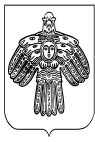 